                                  SPONZOR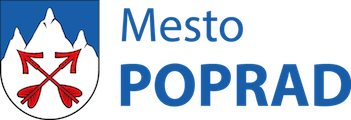         Mestský úrad Poprad      ŠPORTOVÝ KLUB VETERÁN POPRAD       v spolupráci s MsÚ Poprad – ref. mládeže a športu      usporiada     XVII. ročník stolnotenisového turnaja     O CENU POPRADU  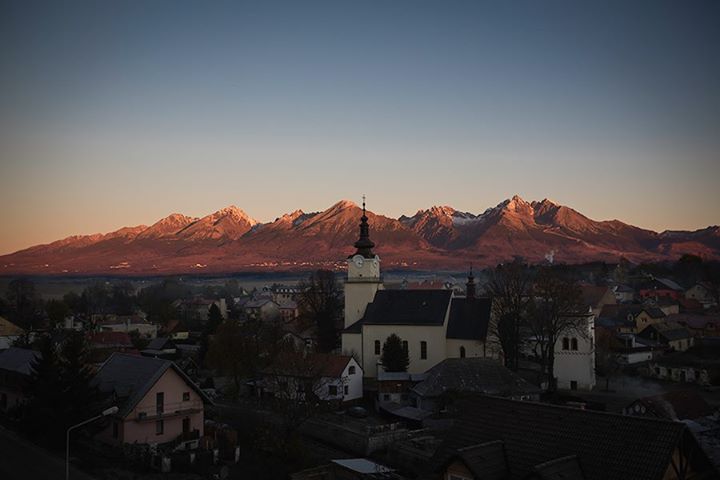       Matejovce                                                  10. Január 2016		 Všobecné ustanovenia:Usporiadateľ: ŠK VETERÁN POPRADDátum usporiadania: 10. Január 2016Miesto: Telocvična ZŠ s MŠ Poprad – MatejovceOrganizačný výbor: Alexander Comisso, Róbert Klein,                                     František Bednár, Miroslav Šifra,                                     Tomáš Valluš, Jozef Bolha,     Hlavný rozhodca: Jozef ZáhradníkPrihlášky: Pred žrebovaním súťaže do 8:30 hod.Vklady: Budú vyberané pri prezentácii vo výške 4 eurObčerstvenie: Bude zabezpečené v mieste konania turnajaTechnické ustanoveniaPredpis: Hrá sa podľa pravidiel stolného tenisu, súťažného                    poriadku a tohto rozpisuPodmienky účasti: Hráči 2.ligy a nižších lígSúťažné disciplíny: I. Dvojhra mužov /zo skupín postupujú prví                                      dvaja, potom K.O. systém/                                  II. Štvorhra mužov /vylučovacím spôsobom/Časový rozpis: 8:00 – 8:30 -  prezentácia                           8:30 – 9:00 -  žrebovanie                           9:00             - začiatok turnajaCeny: Hodnotné ceny dostanú prví traja v každej disciplíne.           Víťazi získajú titul Majster oblasti na rok 2016Loptičky: Xushaofa ***40+Protesty: Podľa súťažného poriadkuTurnaj je zaradený do súťaže o pohár PSTZAlexander Comisso                                                                         František Bednárpredseda ŠK Veterán                                                                     tajomník ŠK Veterán                   Prehľad víťazov v jednotlivých ročníkoch      1. ročník: rok 2000  –  Milan Puchala /MPC Spišská Nová Ves/      2. ročník: rok 2001 – Igor Comisso /ŠK Veterán Poprad/      3. ročník: rok 2002 – Marek Dobiáš /Kobra Trenčín/      4. ročník: rok 2003 – Ján Baltazorovič /STKO V. Lomnica, Matejovce/      5. ročník: rok 2004 – Stanislav Guman /STO Michalovce/      6. ročník: rok 2005 – Milan Puchala /TJ Javorinka Levoča/      7. ročník: rok 2006 – Jozef Jaško /Pyrobatis Batizovce/      8. ročník: rok 2007 – Róbert Valuch /FC Bayern Mníchov/      9. ročník: rok 2008 – Róbert Valuch /FC Bayern Mníchov/      10. ročník: rok 2009 – Tibor Vasiľ /OŠK Lokomotíva Margecany/      11. ročník: rok 2010 – Paulo Guassardo /MŠK STO Krompachy/      12. ročník: rok 2011 – Alexander Valuch /MŠK Kys. Nové Mesto/      13. ročník: rok 2012 – Miroslav Jambor /TJ Obce Sp. Štiavnik/      14. ročník: rok 2013 – Dávid Mikša /TJ Severka Kežmarok/      15. ročník: rok 2014 – Martin Gumáň /Geológ Rožňava/      16. ročník: rok 2015 – Matej Harabin /Fortuna Kežmarok A/      17. ročník: 10. Január 2016 - ?